РЕШЕНИЕЗаслушав председателя Контрольно-счетной палаты Петропавловск-Камчатского городского округа Слободчикова Д.Н., в соответствии с частью 6 статьи 6 Федерального закона от 07.02.2011 № 6-ФЗ «Об общих принципах организации и деятельности контрольно-счетных органов субъектов Российской Федерации и муниципальных образований», статьей 55 Устава Петропавловск-Камчатского городского округа, статьей 75 Регламента Городской Думы Петропавловск-Камчатского городского округа, Городская Дума Петропавловск-Камчатского городского округаРЕШИЛА:Назначить Белослудцеву Юлию Валерьевну, инспектора Контрольно-счетной палаты Петропавловск-Камчатского городского округа, с 28.10.2015  аудитором Контрольно-счетной палаты Петропавловск-Камчатского городского округа на период отсутствия Кочетковой Веры Александровны, аудитора Контрольно-счетной палаты Петропавловск-Камчатского городского округа.Установить на время исполнения обязанностей аудитора               Белослудцевой Ю.В. доплату к денежному содержанию до уровня денежного содержания аудитора Контрольно-счетной палаты Петропавловск-Камчатского городского округа с учетом надбавок, ежемесячных и иных выплат, установленных Решением Городской Думы Петропавловск-Камчатского городского округа               от 20.09.2012 № 533-нд «О размерах и условиях оплаты труда муниципальных служащих Петропавловск-Камчатского городского округа». 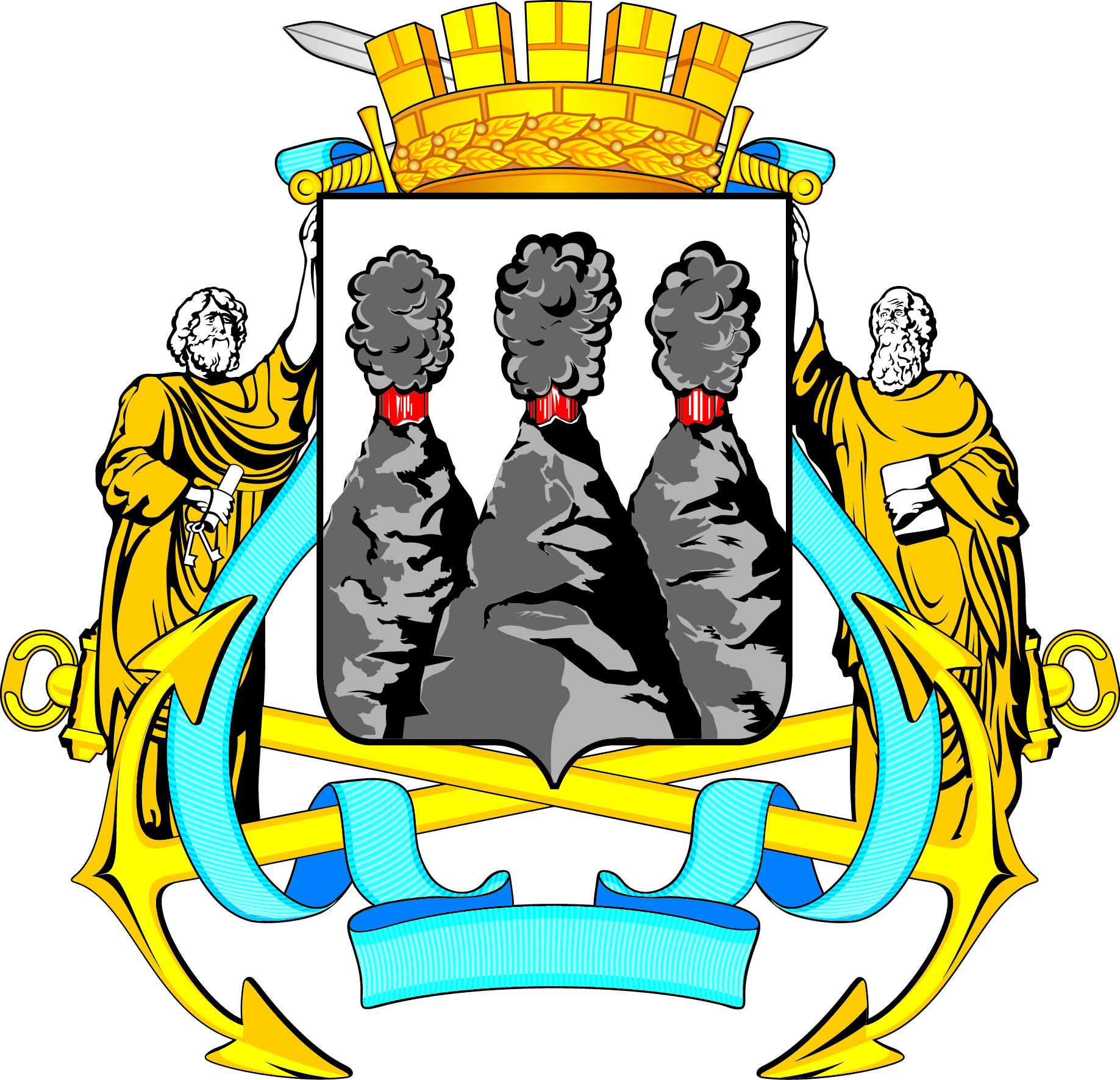 ГОРОДСКАЯ ДУМАПЕТРОПАВЛОВСК-КАМЧАТСКОГО ГОРОДСКОГО ОКРУГАот 28.10.2015 № 857-р38-я сессияг.Петропавловск-КамчатскийО назначении на должность аудитора Контрольно-счетной палаты Петропавловск-Камчатского городского округа Белослудцевой Ю.В.Глава Петропавловск-Камчатского городского округа, исполняющий полномочия председателя Городской Думы К.Г. Слыщенко